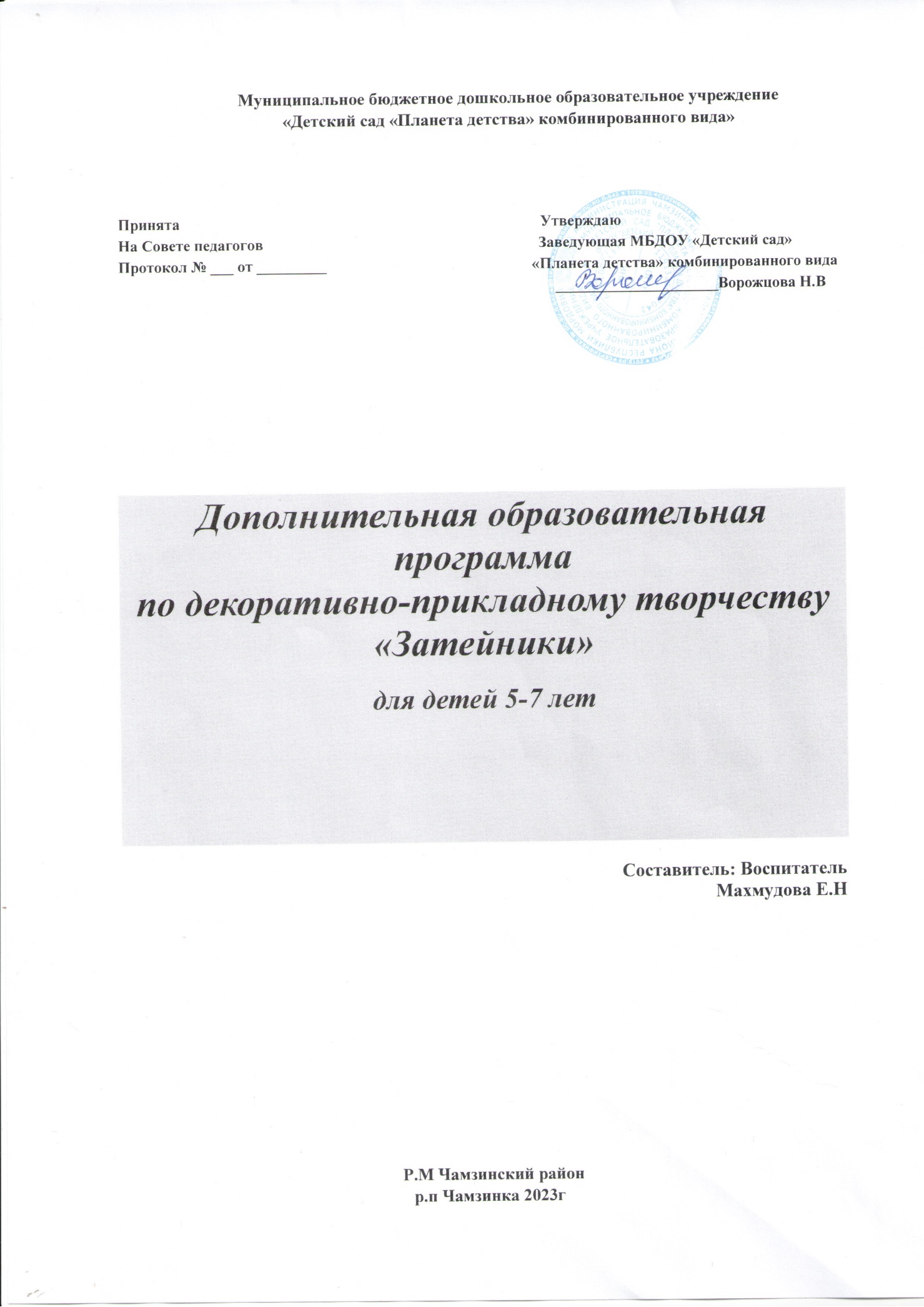 1. СодержаниеПаспортРабочая программа кружкапо творческому и декоративно-прикладному искусствудля детей 5-7 летРаздел I. Целевой1.1 ПОЯСНИТЕЛЬНАЯ ЗАПИСКА“Истоки творческих способностей и дарования детей на кончиках их пальцев. От пальцев, образно говоря, идут тончайшие ручейки, которые питают источник творческой мысли. Чем больше уверенности и изобретательности в движениях детской руки, тем тоньше взаимодействие с орудием труда, чем сложнее движение, необходимое для этого взаимодействия, тем глубже входит взаимодействие руки с природой, с общественным трудом в духовную жизнь ребенка. Другими словами: чем больше мастерства в детской руке, тем умнее ребенок”…(В.А.Сухомлинский)Дошкольный возраст – яркая, неповторимая пора в жизни каждого человека. Именно в этот период устанавливается связь ребёнка с ведущими сферами бытия: миром людей, природы, предметным миром. Происходит приобщение к культуре, к общечеловеческим ценностям. Развивается любознательность, формируется интерес к творчеству.Для поддержки данного интереса необходимо стимулировать воображение, желание включаться в творческую деятельность. На занятиях в творческой мастерской  у детей развиваются эмоционально-эстетические чувства, художественное восприятие, совершенствуются навыки изобразительного и конструктивного творчества.В настоящее время искусство работы с различными материалами в детскомтворчестве не потеряло своей актуальности. Бумага, краски, пластилин, бросовый и природный материал остается инструментом творчества, который доступен каждому.Так как предполагается обучение детей от 5 до 7 лет, программа построена “от простого к сложному”, с учетом возрастных и индивидуальных особенностей воспитанников. Тематика занятий строится с учетом интересов воспитанников, возможности их самовыражения. В ходе усвоения детьми содержания программы учитывается темп развития специальных умений и навыков, уровень самостоятельности, умение работать в коллективе. Программа позволяет индивидуализировать сложные работы: более старшим детям будет интересна сложная работа, младшим или менее подготовленным, можно предложить работу проще. При этом обучающий и развивающий смысл работы сохраняется. Это дает возможность предостеречь ребенка от страха перед трудностями, приобщить без боязни творить и создавать.Программа состоит из нескольких курсов, которые предлагают развитиеребенка в самых различных направлениях: конструкторское мышление,художественно-эстетический вкус, образное и пространственное мышление:«Пластилиновая сказка»«Соленое тесто»«Бумажные истории»«Разноцветная палитра»«Волшебные пуговки»«Лоскутки»«Декорирование готовых форм»«Природа и фантазия»Ведущая идея данной программы — создание комфортной среды общения, развитие способностей, творческого потенциала каждого ребенка и его самореализации. Она предусматривает развитие у детей изобразительных, художественно-конструкторских  способностей, нестандартного мышления, творческой индивидуальности.1.2 Актуальность. Актуальность программы «Затейники» заключается в том, что в процессе ее реализации раскрываются и развиваются индивидуальные художественные способности, которые в той или иной мере свойственны всем детям.Дети дошкольного возраста еще и не подозревают, на что они способны. Вотпочему необходимо максимально использовать их тягу к открытиям для развития творческих способностей в изобразительной деятельности, эмоциональность, непосредственность, умение удивляться всему новому и неожиданному. Чем больше ребенок знает вариантов получения результата своего творчества, тем больше у него возможностей передать свои идеи, а их может быть столько, насколько развиты у ребенка память, мышление, фантазия и воображение.Концептуальной основой данной программы является развитие художественно-творческих способностей детей в неразрывном единстве сВоспитанием духовно-нравственных качеств путем целенаправленного иорганизованного образовательного процесса..1.3 Новизна и отличительная особенность.Новизной и отличительной особенностью программы «Затейники» является то, что она имеет инновационный характер, так как в системе работы используются нетрадиционные методы и способы развития творчества детей.Рассматриваются различные методики выполнения изделий с использованием   техник: нетрадиционное рисование (кляксография,  граттаж, набрызг, монотипия), пластилинография, соленое тесто, бумагокручение, конструирование, пуговицатерапия и другие.Все это необходимо современному человеку, чтобы осознать себя гармонично развитой личностью. И, главное, развивая у детей творческие способности самим верить, что декоративно-прикладное искусство не знает ограничений ни в материале, ни в инструментах, ни в технике.1.4 Педагогическая целесообразность.Занятия, основанные на использовании многообразных нетрадиционных,художественных техник на занятиях по рисованию, способствуют развитию детской художественной одаренности, творческого воображения, художественного мышления и развития творческого потенциала.Нетрадиционные техники, позволяют маленькому творцу выразить в своихработах свои чувства и эмоции, дают свободу фантазии и вселяют уверенность в свои  силы. Владея разными навыками и способами изображения предметов или действительности окружающего мира, ребенок получает возможность выбора, что, в свою очередь, обеспечивает занятию творческий характер. Использование нетрадиционных приемов и техник в декоративно-прикладном творчестве способствует развитию познавательной деятельности и творческой активности. Приобретая соответствующий практический опыт, ребенок тем самым преодолевает дальнейшее творчество, что в дальнейшем будет доставлять ему только удовольствие.Опыт работы показывает: взаимодействие с необычными материалами иоригинальными техниками позволяет детям ощутить незабываемые положительные эмоции. Эмоции, как известно, — это и процесс, и результат художественного творчества.Вышесказанное об использовании в педагогическом процессе нетрадиционных техник изобразительной деятельности позволяет нам убедиться в необходимости создания и применения педагогической технологии, в которой нетрадиционные техники рисования могут выступать оптимальным условием развития художественно-творческих способностей детей дошкольного возраста.1.5 Цели и задачи программы.Цель программы: Развитие у детей художественно-творческих способностей,фантазии, воображения средствами декоративно-прикладного искусства через практическое усвоение современных технологий изготовления изделий из различных художественных, бросовых и природных материалов и формирование эмоционально- чувственного внутреннего мира.Задачи программы:* Обучающие-Формировать устойчивый интерес к декоративно-прикладному творчеству.- Формировать умения следовать устным инструкциям.- Обучать различным приемам работы с различными видами материалов.* Развивающие- Развивать внимание, память, логическое и пространственноевоображения.- Развивать мелкую моторику рук и глазомер.- Развивать художественный вкус, творческие способности и фантазиидетей.* Воспитательные- Совершенствовать коммуникативные способности-Совершенствовать трудовые навыки, формировать культуру труда, учитьаккуратности, умению бережно и экономно использовать материал.* Привлечь родителей к сотрудничеству в развитии творчествадетей1.6 Сроки реализации программы.Реализация Программы рассчитана на 1 год обучения для детей 5-7лет1.7 Формы организации деятельности детейЗанятия проводятся 1 раз в неделю продолжительностью 30 мин с группойразновозрастных детей: старший  и подготовительной к школе дошкольный возраст) по одной теме, но с разной сложностью объема работы с учетом их возрастных особенностей. За один учебный год проводится 28-34 занятий. Целесообразно объединение детей численностью от 8 до 10 человек. Принимаются все желающие, без специального отбора.Занятия проводятся во второй половине дня. Цели и общие задачи программы реализуются путем постановки частных задач на каждое занятие.Программа дополнительного образования включает организованную деятельность - фронтальные развивающие занятия по декоративно прикладному искусству, в основе которых лежит личностно ориентированная модель взаимодействия педагога и ребёнка.В процессе реализации Программы используются разнообразные формы занятий: игра, беседа, практическая работа, выставки и др. Теоретическая часть дается в форме бесед и игр с просмотром видео, иллюстративного, демонстрационного материала и подкрепляется практическим освоением темы. В проведении занятий используются формы индивидуальной работы иколлективного творчества. Структура каждого занятия зависит от конкретной темы ирешаемых в ней задач.1.8 Планируемые результаты освоения программы-Значительное повышение уровня развития творческого воображения, художественно-творческих способностей.-Расширение и обогащение художественного опыта.-Способность к свободному экспериментированию (поисковым действием) сразличными художественными и нетрадиционными материалами.-Развитие креативности.-Индивидуальный «почерк» детской продукции.-Самостоятельность при выборе сюжета, темы, композиции, художественныхматериалов и инструментов.-Оригинальность и вариантность в решении творческой задачи и продукта(результата) детского творчества.1.9 Система мониторинга достижения детьми планируемых результатовПрограммыЧтобы проследить динамику развития художественных навыков воспитанников по декоративно-прикладному творчеству, в начале (сентябрь) и конце обучения (май) проводиться комплексная психолого-педагогическая диагностика с целью определения уровня владения художественными и техническими навыками работы по данному направлению на начало и конец обучающего периода. Диагностический материал представлен в Приложении № 1 к ПрограммеФормы подведения итогов реализации программыИтогом реализации дополнительной образовательной программы являются:- организация выставок детских работ для родителей,- тематические выставки,- участие в конкурсах разного уровня,-участие в благотворительных акциях разного уровня.2.  Содержательный раздел2.1. Содержание программы кружка:Содержание программы представлено различными видами творческой деятельности:«Работа с бумагой и картоном».« Работа с тканью и нитками».« Работа с природным и бросовым материалом».«Работа с пластилином и соленым тестом».По каждому виду деятельности программа содержит примерный перечень практических и теоретических работ.В процессе работы обеспечивается интеграция пяти образовательных областей:Художественно-эстетическое развитие: формирование у детей эстетического отношения к миру, накопление эстетических представлений и образов, развитие эстетического вкуса, художественных способностей, освоение различных видов художественной деятельности, прослушивание музыкальных произведений;Познавательное развитие: формирование представлений о предмете как таковом и как о творении человеческой мысли и результате трудовой деятельности;Социально-коммуникативное: решение проблемных ситуаций, воспитание дружеских взаимоотношений;Речевое развитие: развитие умения поддерживать беседу, обобщать, делать выводы, высказывать свою точку зрения;Физическое развитие: физминутки (пальчиковые, малоподвижные игры).2.2. Содержание деятельности воспитателя в рамках программы по развитию творческих способностей детейНачиная работу по обучению детей созданию поделок из различных материалов, основное внимание следует обратить на освоение детьми основных приемов. Целесообразно перед обучением детей работе с природным и бросовым материалом, тканью и бумагой провести занятия по знакомству со свойствами этих материалов. При обучении различным способам преобразования материалов наиболее значительное место среди используемых методов и приемов будет занимать процесс изготовления поделки. На первых занятиях идет полный показ с подробным объяснением своих действий. По мере приобретения детьми необходимого опыта, ребят все чаще следует привлекать к показу. При ознакомлении дошкольников с различными (материалами) техниками можно использовать и поэтапный показ. Использование на занятиях художественной литературы и сюрпризных моментов делают ее еще более увлекательной, и помогают преодолевать возникающие трудности. Широкое использование игровых приемов влияет положительно на эмоции детей, которые в свою очередь оказывают влияние на развитие творчества дошкольников.
Планируя занятия нужно выбирать для каждой темы ту или иную форму работы, учитывая оснащенность, возрастные особенности детей. Для обеспечения органичного единства обучения и творчества детей занятия включают в себя следующие виды деятельности:«Работа с бумагой и картоном».« Работа с тканью и нитками».« Работа с природным и бросовым материалом».«Работа с пластилином и соленым тестом».
В процессе обучения дети знакомятся с особенностями, свойствами и возможностями многих природных и искусственных материалов, с разными инструментами, а также с основными приемами их применения.2.3. Методическое обеспечение программыДля реализации программы необходимы определенные условия: помещение, соответствующее требованиям СанПина, материалы, инструменты и приспособления.Используемый материал для работы с детьми:Бумага (писчая, цветная, гофрированная, самоклеющая, бархатная, глянцевая);Картон (цветной, белый);Природный материал (шишки, ракушки, листья, ветки);Фломастеры, маркеры, карандаши;Дощечки;Бросовый материал (леска, проволока, пуговицы, бисер, скотч, вата, нитки и др.);Клей, пластилин, ножницы;Линейка;Кисти;Степлер;ДыроколДемонстрационный материал:Наглядные пособия;Иллюстрации;Фотографии;Образцы работ;Художественная литератураТехнические средства:Ноотбук;Магнитофон;Фотоаппарат;Кассеты и диски с записями классической и русской народной музыки, познавательной информацией.3. Организационный раздел3.1. Учебно-тематический план  Перспективное планирование работы с детьми подготовительной группыСентябрь1 неделяТема: «Корзина с фруктами».
Задачи: Продолжать учить детей выполнять поделку способом квиллинга. Совершенствовать умение придавать поделкам сходство с фруктами. Развивать мелкую моторику, фантазию.
Материал: Ветки деревьев для изготовления корзины, семена арбуза, скорлупа от фисташек, клей ПВА, кисточка, картон.2 неделя:Тема: «Букет для Осени».
Задачи: Формировать умение изготавливать поделки из листьев. Закреплять умение выполнять работу аккуратно. Развивать мелкую моторику. Воспитывать эстетическое восприятие, интерес к работе.
Материал: Осенние листья разного цвета, нитки.3 неделя:Тема: «Хлеб - всему голова»
Задачи: Формировать умение работать с соленым тестом. Учить планировать свою работу. Развивать ручную умелость, воображение, творческие навыки. Развивать речь. Воспитывать самостоятельность.
Материал: Соленое тесто, формочки, стеки, дощечки.4 неделя: Коллективная работа.
Тема: «Рыбки в пруду».
Задачи: Продолжать учить детей работать сообща. Формировать умение создавать сюжетные композиции, используя различные материалы. Развивать мелкую моторику. Развивать эстетическое восприятие. Воспитывать усидчивость, терпение, аккуратность в работе.
Материал: Тонированный лист бумаги формата А3, ватные диски, салфетки белого цвета, клей ПВА, кисти, клеенка.Октябрь1 неделя: Коллективная работа.
Тема: «Растительный и животный мир нашего края».
Задачи: Формировать у детей умение работать с природным и бросовым материалом. Совершенствовать знания о природной зоне нашего края. Развивать мелкую моторику. Воспитывать интерес к работе.
Материал: Картон, осенние листья, прутья, вата, шишки, клей ПВА, кисточка.2 неделя:Тема: «Матрешка».
Задачи: Закрепить умение детей работать с соленым тестом. Формировать самостоятельность, развивать чувство уверенности в своих силах. Развивать моторику рук.
Материал: Соленое тесто, образцы.3 неделя: Коллективная работаТема: «Птицы у кормушки».
Задачи: Продолжать учить детей работать с крупой и клеем. Планировать ход выполнения работы. Учить располагать изображение на всем листе. Развивать мелкую моторику. Воспитывать интерес к занятию.
Материал: Картон, трафарет, клей ПВА, кисть, крупа, клеенка.
4 неделя:Тема: «Кошка».
Задачи: Продолжать учить детей правилам безопасной работы с клеем, нитками, крупами. Развивать композиционные умения. Воспитывать желание делать поделки своими руками.
Материал: Картон с трафаретом, клей ПВА, кисть, нитки вязальные, крупы, ножницы.Ноябрь1 неделя:Тема: «Древо семьи».
Задачи: Формировать умение работать с бумагой, салфетками, ватными дисками. Развивать композиционные умения. Воспитывать желание доводить начатое дело до конца. Развивать воображение, фантазию, мелкую моторику. Добиваться аккуратного и качественного выполнения работы.
Материал: Картон формата А4, цветная бумага, салфетка зеленого цвета, ватные диски, клей ПВА, ножницы, кисть, салфетки.2 неделя:Тема: «Подкова».
Задачи: Формировать умение детей работать с разным материалом. Закрепить умение выполнять работу аккуратно, доводить начатое дело до конца. Воспитывать желание делать поделки своими руками.
Материал: Соленое тесто, стека.3 неделя:Тема: «Зоопарк».
Задачи: Формировать умение детей работать с разным материалом, планировать свою работу. Закрепить знания о диких животных и птицах. Развивать мелкую моторику, усидчивость. Воспитывать желание доводить начатое дело до конца.
Материал: Лист бумаги формата А3, трафареты, крупы, клей ПВА, кисть, клеенка.4 неделя:Тема: «Зоопарк» продолжение
Задачи: Формировать умение детей работать с разным материалом, планировать свою работу. Закрепить знания о животных жарких стран. Развивать мелкую моторику, усидчивость. Воспитывать желание доводить начатое дело до конца.
Материал: Лист бумаги формата А3, трафареты, крупы, клей ПВА, кисть, ватные диски, клеенка.5 неделя:Тема: «Гусеница в груше»Задачи: Учить сгибать полоску бумаги гармошкой, дополнять композицию другими элементами, вырезать контур предметов, закругляя углы.Материал: Цветная бумага, простой карандаш, ножницы.Декабрь1 неделя:Коллективная работа.
Тема: «Морозные узоры».
Задачи: Совершенствовать умение выполнять поделку из цветной бумаги способом квиллинга. Развивать чувство цвета и художественный вкус. Развивать мелкую моторику, усидчивость. Воспитывать желание доводить начатое дело до конца.
Материал: Тонированный лист ватмана формата А3, полоски бумаги для квиллинга белого, голубого цветов шириной 0,5 и 0,7 см., клей ПВА, кисть, клеенка.2 неделя:Коллективная работа.
Тема: «Морозные узоры» продолжение.
Задачи: Совершенствовать умение выполнять поделку из цветной бумаги способом квиллинга. Развивать чувство цвета и художественный вкус. Развивать мелкую моторику, усидчивость. Воспитывать желание доводить начатое дело до конца.
Материал: Тонированный лист ватмана формата А3, полоски бумаги для квиллинга белого, голубого цветов шириной 0,5 и 0,7 см., клей ПВА, кисть, клеенка.3 неделя:Тема: «Одежда».
Задачи: Планировать ход выполнения работы. Развивать мелкую моторику. Воспитывать интерес к занятию.
Материал: Трафарет, крупы, клей ПВА, кисть, клеенка, салфетки.4 неделя:Тема: «Снежная тундра»Задачи:  Учить создавать композицию зимы, используя небольшие кусочки цветной бумаги и ваты.Материал: Цветная бумага, вата, клей-карандаш.Январь2 неделя:Тема: «Березовая роща».
Задачи: Формировать у детей умение работать с бумагой и клеем. Закрепить знания о России. Планировать ход выполнения работы. Развивать мелкую моторику. Воспитывать интерес к работе.
Материал: Картон, клей ПВА, кисть, бумага белого, зеленого, черного цветов, клеенка.3 неделя:Тема: «Ангелочек».
Задачи: Формировать умение планировать ход выполнения работы. Развивать композиционные умения. Формировать самостоятельность, чувство уверенности в своих силах. Формировать желание сделать подарок для родных. Добиваться аккуратного и качественного выполнения работы.
Материал: Бумага белого цвета, ножницы, клей ПВА, салфетка, клеенка.4 неделя:Тема: Оригами «Котёнок»Задачи: Продолжать учить складывать бумагу в правильном порядке, дополняя деталями.Материал: Цветная бумага, простой карандаш, линейка.5 неделя:Тема: «Светофора»Задачи: С помощью бумажных выкроек склеить каркас светофора, закреплять умение работать самостоятельно.Материал: Цветная бумага, клей.Февраль1 неделя:Тема: «Дерево - Валентинка»Задачи: Сделать приятное для родителей ко дню святого Валентина, вырезав с помощью ножниц дерево и украсив его многочисленными сердечками из цветной бумаги, воспитывать желание делать приятное своим близким.Материал: Цветная бумага, бросовый материал, клей ПВА.2 неделя:Тема: «Самолет».
Задачи: Совершенствовать навыки работы с различным материалом. Развивать образное, эстетическое восприятие. Воспитывать аккуратность, инициативность.
Материал: Цветной картон, цветная бумага, клей ПВА, трафарет, бутылочка из- под йогурта.3 неделя:Тема: «Открытка для пап».
Задачи: Учить детей работать с разным материалом. Учить сооружать не сложные поделки. Развивать художественный вкус. Воспитывать самостоятельность.
Материал: Картон, трафарет, клей ПВА, пуговицы, крупы.4 неделя:Тема: «Флаг России»
Задачи: Формировать у детей умение работать с салфетками и клеем. Закрепить цвета флага России. Планировать ход выполнения работы. Учить располагать изображение на всем листе. Развивать мелкую моторику. Воспитывать интерес к занятию.
Материал: Картон, клей ПВА, кисть, пенопласт.Март1 неделя:Тема: «Цветок для мамы».
Задачи: Продолжать совершенствовать навыки и умения при работе с бумагой, ножницами, крупами. Продолжать учить создавать композицию. Развивать чувство цвета и композицию. Воспитывать желание делать поделки своими руками.
Материал: Бумага для квиллинга, клей.2 неделя:Тема: «Пирожное».
Задачи: Продолжать совершенствовать навыки и умения, работая с различным материалом. Закрепить правилам безопасной работы с соленым тестом, пуговицами, крупами. Развивать композиционные умения. Воспитывать самостоятельность.
Материал: Соленое тесто, крупы, пуговицы.3 неделя:Тема: «Ласточка»
Задачи: Формировать умение детей работать с крупой и клеем. Планировать ход выполнения работы. Закрепить умение располагать изображение на всем листе. Развивать мелкую моторику. Воспитывать интерес к занятию.Материал: Крупа, клей, кисточки, гуашь.4 неделя:Тема: «Овечка»
Задачи: Развивать композиционные умения. Воспитывать желание делать поделки своими руками.
Материал: Картон с трафаретом, клей ПВА, кисть, вата, ножницы.Апрель1 неделя:
Тема: «Весенний ковер»Задачи: Совершенствовать умение  детей выполнять аппликацию из природного материала на пластилиновой основе, развивать творчество, фантазию, чувство ритма, учить составлять композицию.Материал: Природный материал, пластилин, картон.2 неделя:Тема: «Космос»
Задачи: Совершенствовать умение действовать сообща, выполняя коллективную работу. Формировать умение договариваться друг с другом, планировать работу. Расширять познавательный интерес к космосу. Воспитывать художественный вкус.
Материал: Тонированный лист ватмана формата А3, гофробумага зеленого, белого цветов, цветная бумага, салфетки, полоски для квиллинга белого, зеленого, голубого цветов, клей ПВА, ножницы, кисть, клеенка.3 неделя:Тема: «Украсим национальное платье»Продолжать знакомить детей с национальной одеждой, украшать изделие различными деталями.Материал: Трафареты одежды, цветная бумага, нитки, ткань цветная, бисер.4 неделя:Тема: «Подснежник на проталине».
Задачи: Продолжать учить выполнять коллективную работу. Совершенствовать умения и навыки при выполнении основных элементов квиллинга. Продолжать учить передавать характерные особенности строения и окраски подснежников. Воспитывать интерес к живой природе.
Материал: Тонированный лист ватмана формата А3, гофробумага зеленого, белого цветов, цветная бумага, салфетки, полоски для квиллинга белого, зеленого, голубого цветов, клей ПВА, ножницы, кисть, клеенка.Май1 неделя:Тема: «Открытка для ветеранов»
Задачи: Формировать умение работать коллективно. Планировать ход выполнения работы. Учить располагать изображение на всем листе. Развивать мелкую моторику. Воспитывать интерес к занятию.
Материал: Клей ПВА, кисть, нитки шерстяные, салфетки.2 неделя:Тема: «Бабочка».
Задачи: Формировать умение детей обрывать бумагу на мелкие кусочки.. Закрепить знания о насекомых. Продолжать учить передавать характерные особенности строения и окраски бабочек. Воспитывать интерес к живой природе. Развивать инициативу. Воспитывать самостоятельность, активность.
Материал: Цветная бумага, кисть, ножницы, клеенки.3 неделя:Тема: « Закладка для тетради»Цель: Совершенствовать умение складывать бумагу по инструкции воспитателя, проявлять творчество, фантазию в украшении закладкиМатериал: Белая плотная бумага, нитки.4 неделя:Выставка работ.3.3. Методические рекомендации по проведению занятий  по художественному и ручному трудуИнструктаж по  технике безопасности при проведении работ проводится на каждом занятии.Быстрая, интересная вступительная часть занятия, включающая анализ конструкции изделия и разработку технологического плана должна являться базой для самостоятельной практической работы детей.Выбирая изделие для изготовления, желательно спланировать объем работы на одно занятие, если  времени требуется больше, дети заранее должны знать, какая часть работы останется на второе занятие. Трудные операции, требующие значительного умственного напряжения и мышечной ловкости, обязательно должны быть осознаны детьми как необходимые.Педагогу необходимо как можно меньше объяснять самому,  стараться вовлекать детей в обсуждение, нельзя перегружать, торопить детей и сразу стремиться на помощь. Ребенок должен попробовать преодолеть себя, в этом он учится быть взрослым, мастером.На занятии кружка  должна быть специально организованная часть, направленная на обеспечение безусловного понимания сути и порядка выполнения практической работы, и должным образом оснащенная самостоятельная деятельность ребенка по преобразованию материала в изделие; причем на теоретическую часть занятия должно отводиться втрое меньше времени, чем  на практические действия.  В программе указано количество занятий на изучение каждого раздела.  Педагог может самостоятельно распределять количество часов, опираясь на собственный опыт и имея в виду подготовленность детей и условия работы в данной группе.Во время занятий дети могут сидеть за столами, расставленными рядами, ленточно или буквой П.Главное, чтобы дети не мешали друг другу, а педагог мог свободно подойти к каждому ребенку. Стол и стул должны соответствовать росту ребенка, а рабочее место должно быть хорошо освещено.Для индивидуальной работы и самостоятельной деятельности детей необходим уголок ручного труда, в котором выделяют три зоны: рабочее место, шкаф для хранения материалов и незаконченных работ.3.4. План работы с родителями, педагогамиРабота с родителями:Сбор материала для занятий;Буклеты: «Как воспитать творческую личность»; «Совместная творческая деятельность родителей и детей»;Консультация: «Роль художественного и ручного труда в развитии творческих способностей детей»;Картотека игр на развитие творческого воображения детей;Индивидуальное консультирование родителей;Конкурс творческих семейных работ: «Осенняя фантазия», «Зимняя сказка», «Весенняя пора»;Интегрированное занятие по ознакомлению с окружающим и лепке;Мастер-класс для родителей (изготовление поделок по квиллингу)Создание презентации детских работ на сайт;Участие в конкурсах различного уровня.Работа с педагогами:Консультации: «Что способствует развитию творческой активности у ребенка»; «Развитие творческих способностей у детей дошкольного возраста через игровую деятельность»;Картотека игр на развитие творческого воображения детей;Индивидуальное консультирование педагогов;Мастер-класс для педагогов;Выставка детских работ.Список литературы1. Брыкина Е.К. «Творчество детей с различными материалами», Педагогическое общество России, М: 2002г.;2. Гульянц З.К., Базик И.Л. “Что можно сделать из природного материала, М: «Просвещение», 1991 г.;3. Гульянц З.К. «Учите детей мастерить», М: «Просвещение», 1979 г.;4. Гусакова М.А. “Подарки и игрушки своими руками”  – М: ТЦ «Сфера», 2000. – 112 с. (Серия “Вместе с детьми”.)5. Кошелев В.М. «Художественный и ручной труд в детском саду», М: «Просвещение»,2002 г.;6. Корчинова О.В. «Декоративно-прикладное творчество в детских дошкольных учреждениях», Серия  «Мир вашего ребенка». Ростов н/Д: Феникс, 2002.;7. Куцакова Л.В. «Конструирование и ручной труд в детском саду», М: «Просвещение»;8. Нагибина М.И. «Чудеса из ткани своими руками». Популярное пособие для родителей и педагогов. – Ярославль: «Академия развития», 1998.,  ил. – (Серия:«Вместе учимся мастерить»).9. Нагибина М.И. «Плетение для детворы из ниток, прутьев и коры» Популярное пособие для родителей и педагогов. – Ярославль: «Академия развития», 1997., ил. – (Серия:«Вместе учимся мастерить»).10. «Очумелые ручки» - телепередача «Пока все дома»;11. Тарабарина Т.И. «Оригами и развитие ребенка», «Академия развития», Ярославль, 1996 г.№Наименование1Содержание2Паспорт программы3Раздел I  Целевой1.1 Пояснительная записка1.2 Актуальность1.3 Новизна и отличительная особенность1.4 Педагогическая целесообразность1.5 Цели и задачи программы1.6 Сроки реализации программы1.7 Формы организации деятельности детей1.8 Планируемые результаты освоения программы1.9 Система мониторинга достижения детьми планируемых результатов4Раздел II Содержательный2.1 Содержание работы кружка2.2 Содержание деятельности воспитателя в рамках программы по развитию творческих способностей детей2.3 Методическое обеспечение программы5Раздел III Организационный 3.1 Учебно-тематический план 3.2 Перспективное планирование работы 3.3  Методические рекомендации по проведению занятий 3. 4 План работы с родителями и педагогами6Список  литературыНаименование программыПрограмма  кружка  по творческому и декоративно-прикладному искусству Разработчик программыВоспитатель: Махмудова Е.НЦелевая программа Дети 5-7лет.Нормативно-правовые основы разработкиОбразовательная программа дошкольного образовательного учрежденияЗакон об образовании 2013 - федеральный закон от 29.12.2012 N 273-ФЗ "Об образовании в Российской Федерации"Приказ МОиН РФ «Об утверждении федерального государственного образовательного стандарта дошкольного образования» от 17 октября 2013 г. №1155Приказ Министерства образования и науки Российской Федерации от 30 августа 2013 г. № 1014 «Об утверждении порядка организации и осуществления образовательной деятельности по основным общеобразовательным программам - образовательным программам дошкольного образования»Постановление Главного государственного санитарного врача РФ от 15 мая 2013 г. N 26"Об утверждении СанПиН 2.4.1.3049-13 "Санитарно-эпидемиологические требования к устройству, содержанию и организации режима работы дошкольных образовательных организаций"Цель:    Формировать всесторонне интеллектуальную, эстетически развитую творческую личность, через различные виды изобразительной и прикладной деятельности.ЗадачиСформировать у детей интерес к разнообразным видам художественного искусства.Познакомить со свойствами материалов.  3накомить с новыми для детей основными приёмами работы, приспособлениями и инструментами, разнообразными видами техник, постепенно осваивать более сложные приёмы работы, подвести к созданию работ по собственному замыслу. Развивать общую ручную умелость. Координировать работу глаз и обеих рук. Развитие творческих способностей детей, оригинальности подхода к решению художественных задач.формирование способности к творческому раскрытию, самостоятельности, саморазвитиюактивизация имеющегося опыта на основе полученных знаний об окружающем мире в ДОУ, на кружке, применив их на практике ежедневно с усложнениями; формирование способности к самостоятельному поиску методов и приемов, способов выполнения; развитие опыта и творческой деятельности в создании новых форм, образцов.Приоритетное направление  Художественно-эстетическое развитиеОжидаемый результат • Овладеют различными приемами преобразования материалов.• Освоят обобщенные способы работы.• Разовьют познавательные, конструктивные способности.• Разовьют интерес к результату и качеству поделки.• Разовьется поисковая-исследовательская деятельность.• Освоят умение анализировать поделку.• Сформируется положительное отношение к труду (как своему, так и других).• Разовьются конструктивные, познавательные, творческие и художественные способности.•  Подготовится рука к письму.Сроки реализации программы1 год№ п/пНаименованиеРазделаТеорияПрактикаКоличество занятий1Работа  с бумагой и картоном114152Работа с  бросовым материалом110113Работа с природным материалом1454Работа с пластилином и соленым тестом.1455Работа с тканью и нитками145        536Итого41НаименованиеразделаТеорияПрактикаКоличество занятий1. Работа  с бумагой и картоном114152. Работа с  бросовым материалом1783. Работа с природным материалом1344.  Работа с пластилином и соленым тестом.1345. Работа с тканью и нитками12352934